Проект      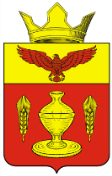 ВОЛГОГРАДСКАЯ ОБЛАСТЬПАЛЛАСОВКИЙ МУНИЦИПАЛЬНЫЙ РАЙОНАДМИНИСТРАЦИЯ ГОНЧАРОВСКОГО СЕЛЬСКОГО ПОСЕЛЕНИЯП О С Т А Н О В Л Е Н И Е___ ____ 2021 года                           п. Золотари                                             № ____    С целью приведения законодательства Гончаровского сельского поселения в соответствии с действующим законодательством Российской Федерации, руководствуясь статьей 7 Федерального закона от 06 октября 2003 года № 131-ФЗ «Об общих принципах организации местного самоуправления в Российской Федерации», Администрация Гончаровского  сельского поселенияПОСТАНОВЛЯЕТ:          1.Внести изменения и дополнения в Постановление Администрации Гончаровского сельского поселения № 52 от «31» июля  2017 г. Об утверждении Административного регламента предоставления муниципальной услуги «Предоставление разрешения (ордера) на осуществление земляных работ» (далее- Постановление).          1.1. Пункт 2.4. раздела 2 Регламента изложить в следующей редакции:                     «Срок предоставления муниципальной услуги либо отказа в предоставлении муниципальной услуги не должен превышать 5 рабочих дней  со дня регистрации заявления;                          Срок предоставления муниципальной услуги либо отказа в предоставлении муниципальной услуги по выполнению мероприятий по социальной газификации домовладений граждан на территории Гончаровского сельского поселения не должен превышать 3 рабочих дней  со дня регистрации заявления.                      В случае представления заявителем документов через МФЦ срок предоставления муниципальной услуги исчисляется со дня передачи МФЦ документов в администрацию.        1.2. Пункт 2.5. раздела 2 Регламента изложить в следующей редакции:              « 2.5. Правовой основой для предоставления муниципальной услуги являются следующие нормативные правовые акты:                    -Конституция Российской Федерации;                    -Градостроительный Кодекс Российской  Федерации;                   -Федеральный закон от 29.12.2004  года №  191-ФЗ «О введении в действие Градостроительного кодекса Российской Федерации»;                  -Федеральный закон от 27.07.2010 № 210-ФЗ «Об организации предоставления государственных и муниципальных услуг»;                  -Решение Гончаровского сельского Совета № 26/1 от «06» сентября 2017 г. «Об утверждении Правил благоустройства территории Гончаровского сельского поселения Палласовского муниципального района Волгоградской области»;                 - Федеральный закон от 31.03.1999 N 69-ФЗ «О газоснабжении в Российской Федерации»;                  - Устав Гончаровского сельского поселения».           1.3. Пункт 2.6. раздела 2 Регламента дополнить подпунктом 2.6.1.1. следующего содержания:         «2.6.1.1. Для выполнения мероприятий по социальной газификации заявитель представляет следующие документы:                  1) Заявление;                  2) Проектная (рабочая) документация».           1.4. Пункт 2.8. раздела 2 Регламента изложить в следующей редакции:                 «2.8. Основания для отказа в предоставлении муниципальной услуги.             2.8.1. Решение об отказе в предоставлении муниципальной услуги принимается в  случаях:     а) непредставление  Заявителем документов, предусмотренных п.2.6.1., настоящего Административного регламента;     б) отсутствие необходимых согласований;     в) представление документов лицом не уполномоченным представлять интересы заявителя»;              2.8.2. Решение об отказе в предоставлении муниципальной услуги по социальной газификации принимается в  случаях:     а) непредставление  Заявителем документов, предусмотренных п.2.6.1.1. настоящего Административного регламента;          1.5. Подпункт 3.3.3. пункта 3.3. раздела 3 Регламента изложить в следующей редакции:        «3.3.3. Максимальный срок исполнения административной процедуры составляет 3 рабочих дня».      2. Контроль за исполнением настоящего Постановления оставляю за собой.      3. Настоящее Постановление вступает в силу с момента официального опубликования (обнародования). Глава Гончаровского                                                                   С. Г. Нургазиевсельского поселения                                                     Рег. № _/2021г.О внесении изменений и дополнений в Постановление №52 от «31»июля  2017 г.  Об утверждении Административного регламента предоставления муниципальной услуги «Предоставление разрешения (ордера) на осуществление земляных работ»  